2.  	MEMBUAT SLIDE MASTER	Slide master adalah slide yang dapat digunakan secara berulang-ulang dalam sebuah presentasi, slide master dapat kita jumpai pada powerpoint khususnya pada tab design. Slide master memudahkan kita dalam membuat presentasi yang efektif dan efisien, untuk keperluan pribadi kita dapat membuat slide master sendiri. 	Berikut adalah langkah-langkah membuat slide master :Klik Tab View, pilih slide master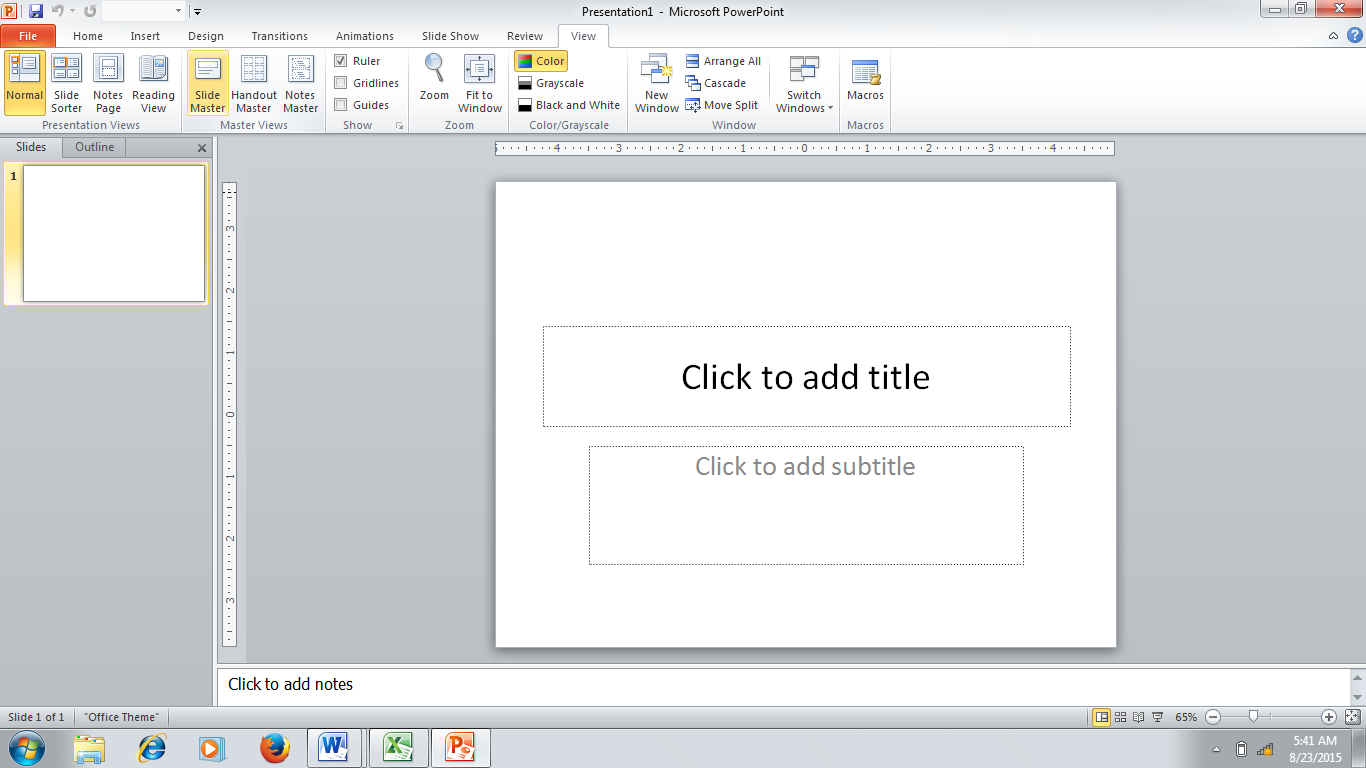                                                        Gambar  7.1Membuat Slide Master langkah 12. Klik Mouse Kanan, insert Slide Master 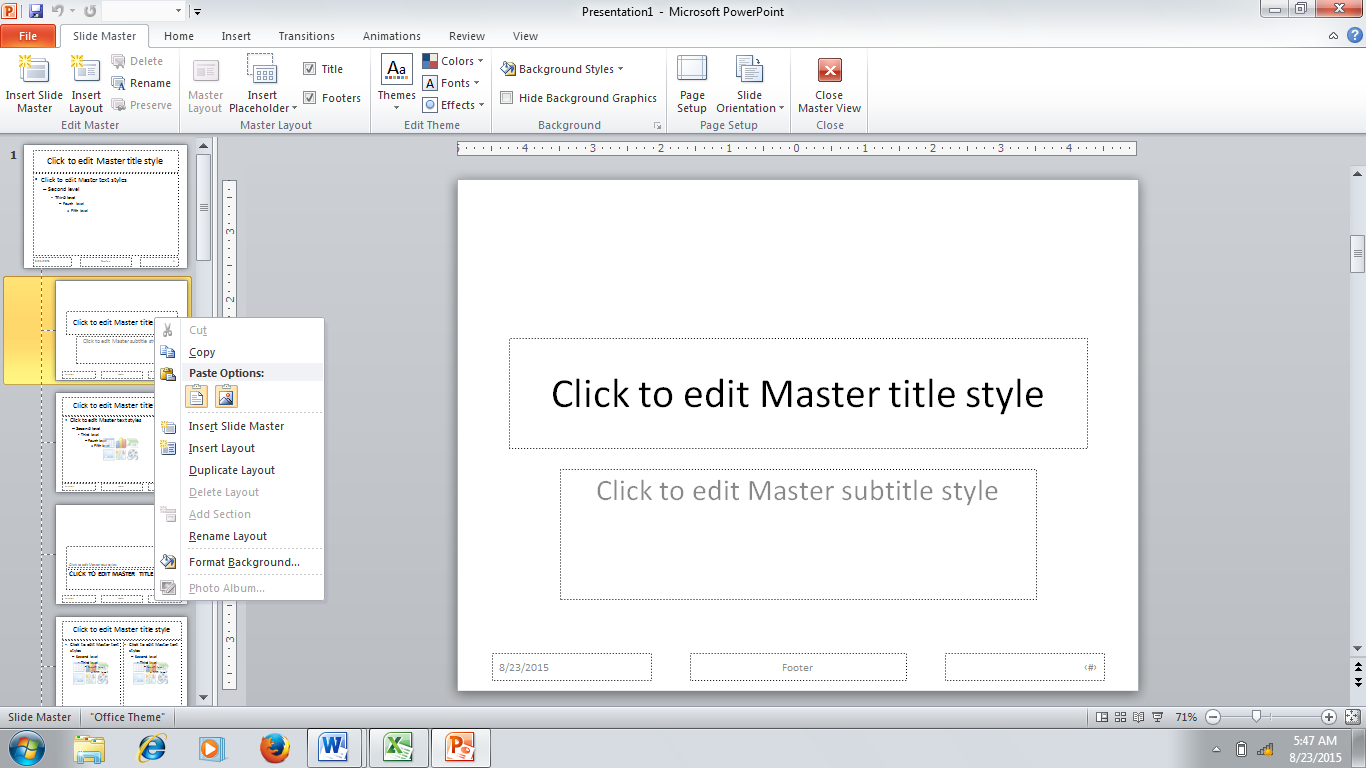 Gambar 7.2  Tampilan Desain Slide master yang ada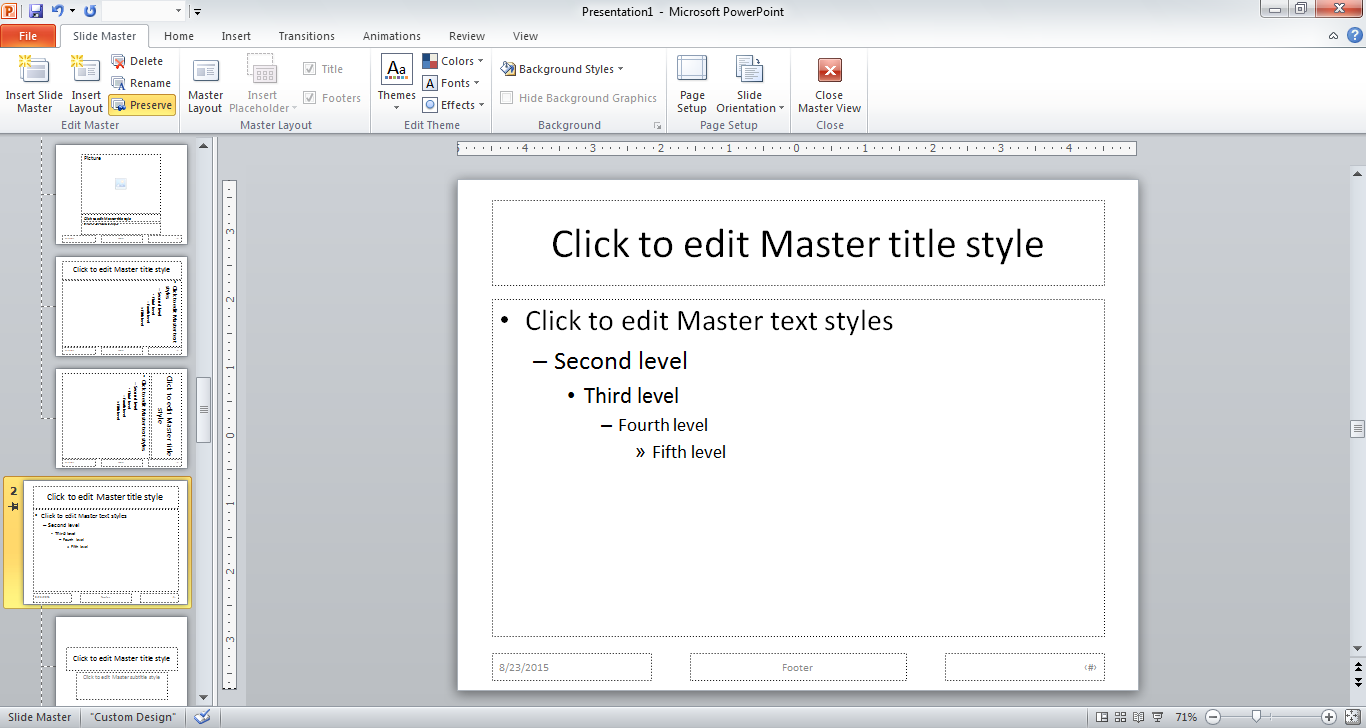 Selanjutnya akan tampil slide master yang baru (ukurannya lebih besar dibanding slide lainnya) lihat gambar Gambar 7.3. disamping bagian slide yang aktif. Langkah 3  selanjutnya gantilah nama slide master tersebut dengan nama PLPG 1 24 MAKASSAR langkah-langkahnya adalah klik mouse kanan pada slide master lalu pilih Rename (lihat gambar 7.4 dibawah)Langkah 4 beri nama slidemasternya                              Gambar 7.3 Tampilan Slide master yang baru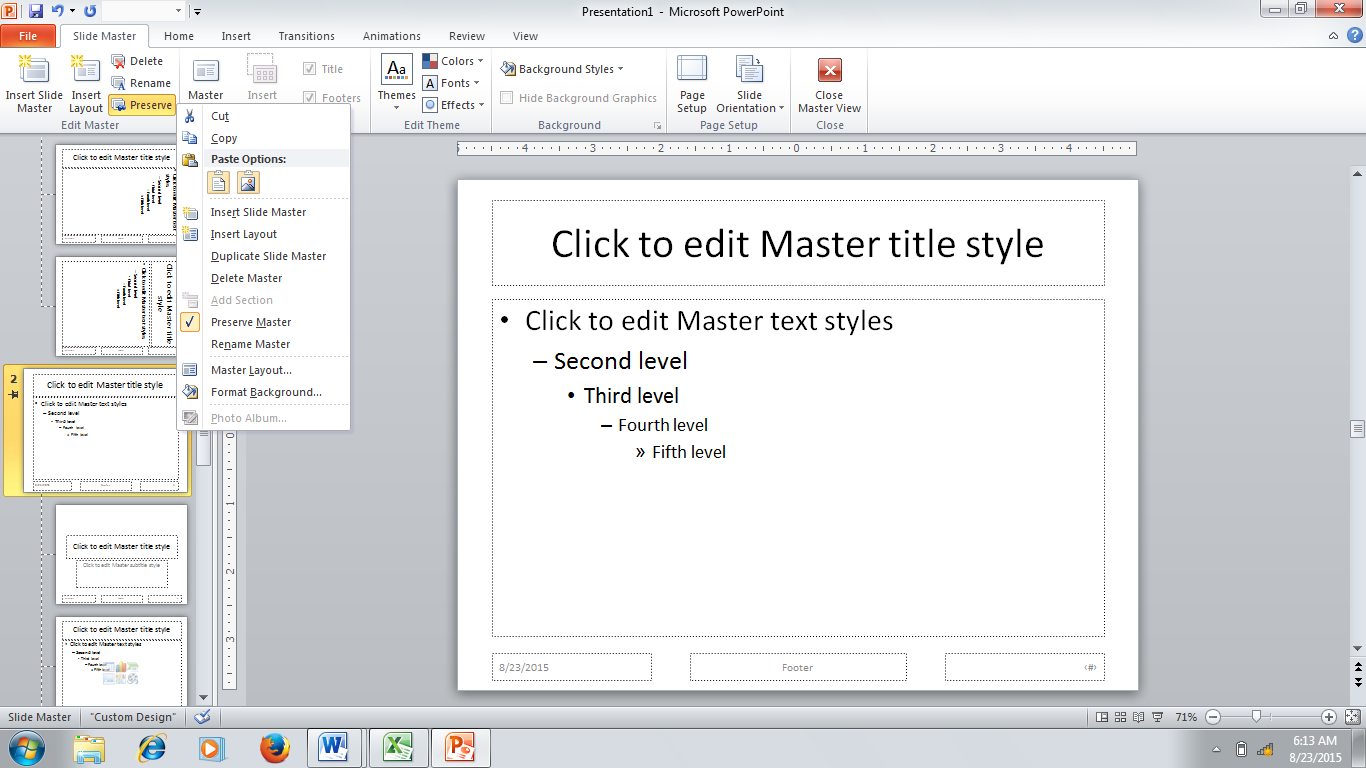 Gambar 7.4 Mengganti / Memberi Nama Slide Master yang baru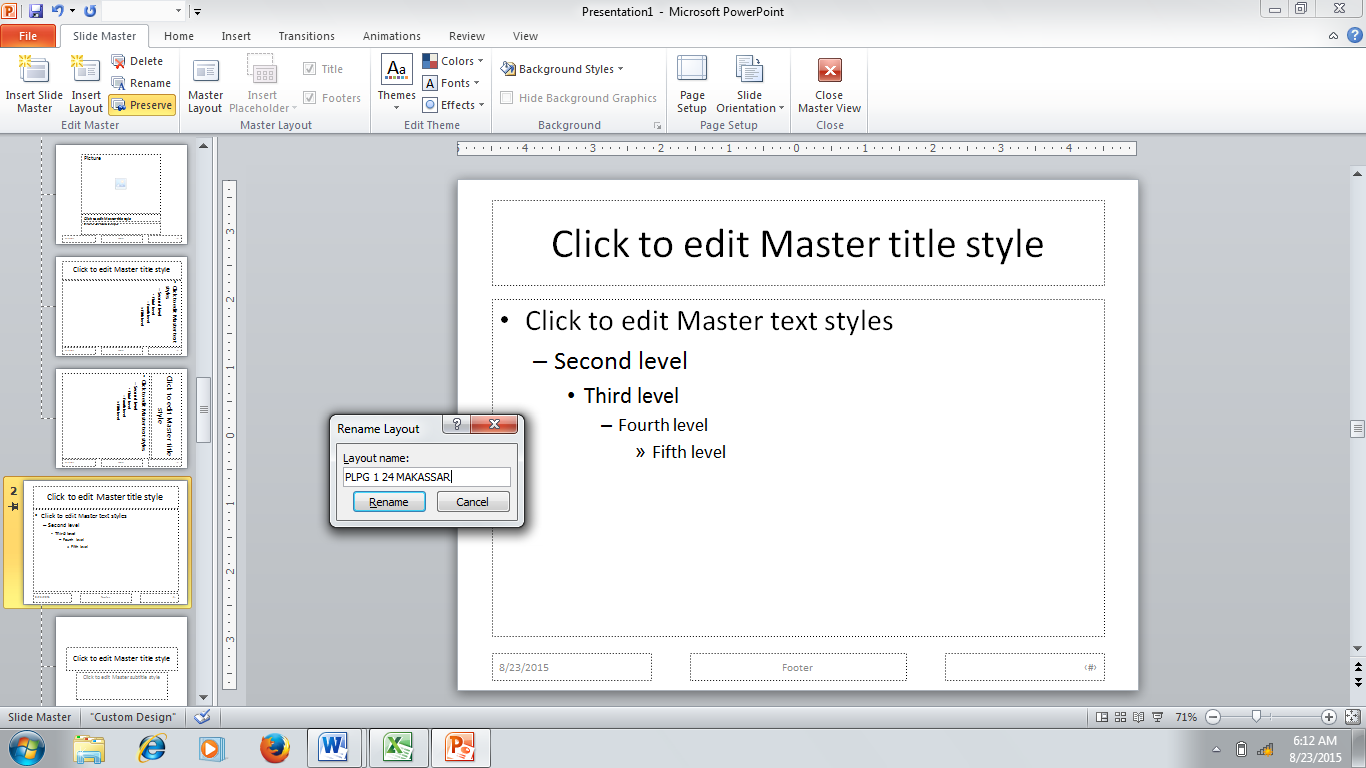      Gambar 7.5 Cara Mengganti Nama Slide Master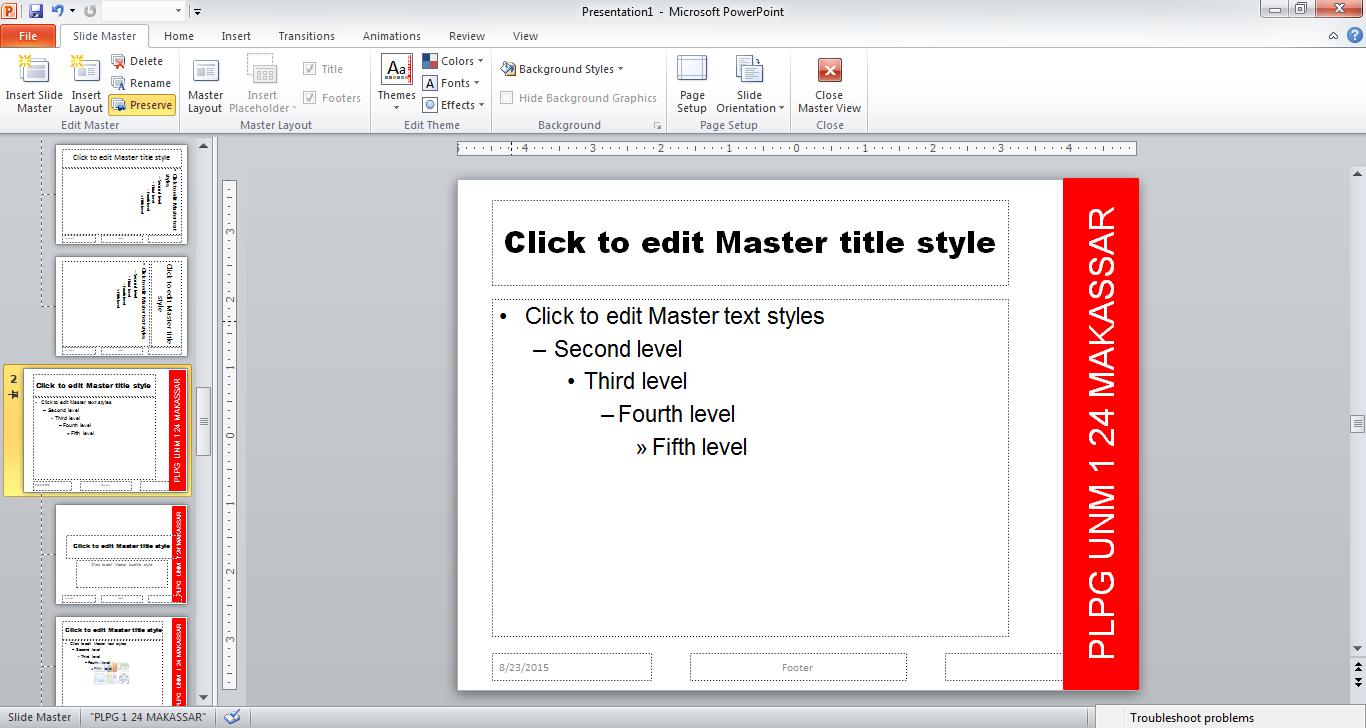 Setelah penggantian nama slide master dilakukan, dilanjutkan.Langkah 6 Buat  Desain slide (atur huruf, warna, buat hiasan degan  shape, sisipkan link dan navigasi)                                  Gambar 7.6 Mendesain Slide MasterLangkah ke 6 adalah melakukan penyimpanan slide master agar dikemudian hari dapat digunakan kembali.Langkah-langkahnya adalah Langkah 7 Klik close materview, klik  tab Design, klik Nama Desain yang kita buat PLPG 1 24 MAKASSAR, maka akan tampil desain yang kita buat dalam slide aktif, kemudian klik lambang dropdown dipokok kanan bawah tab design, klik save current theme lalu ketik nama slide master kita misalnya PLPG 2015 tekan enter.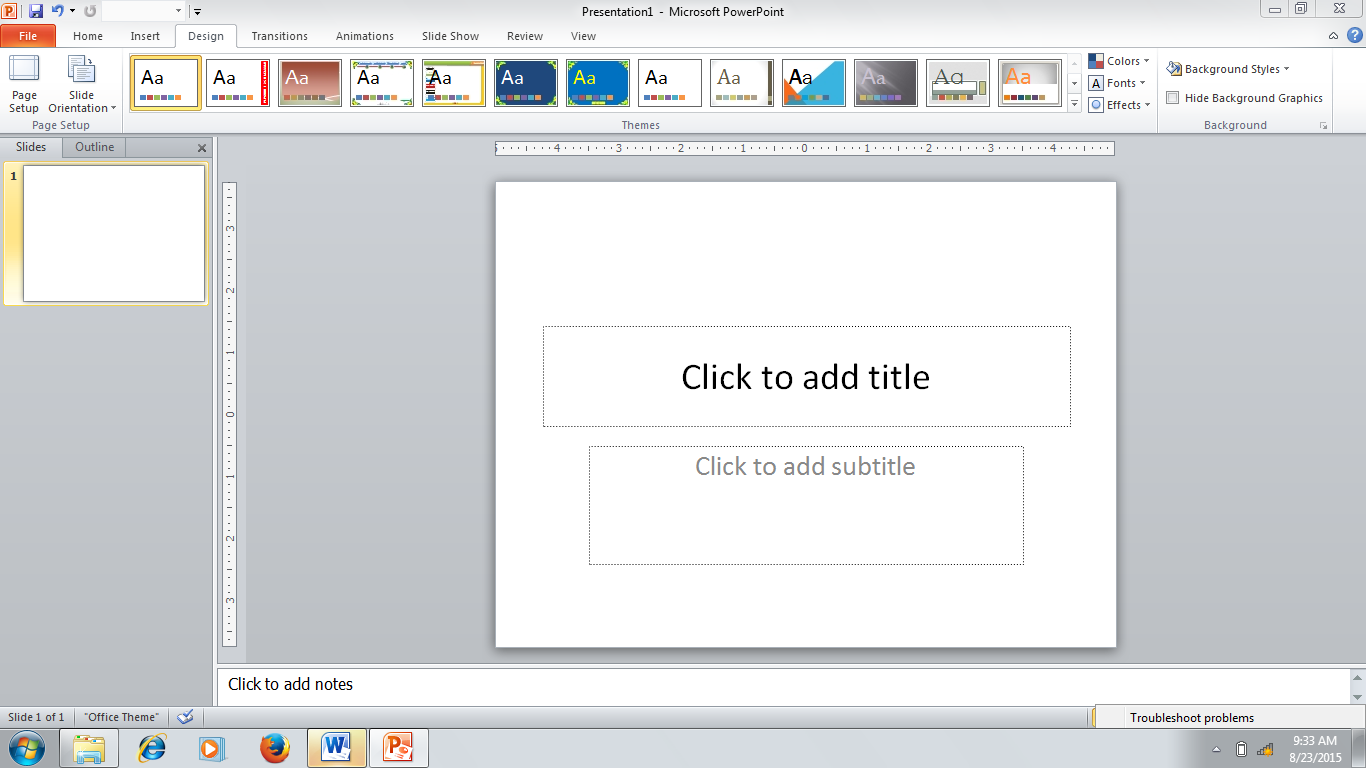 Gambar 7.7 Cara memilih / menampilkan desain Slide master yang baru dibuatLangkah 8 aktifkan slide master yang disimpan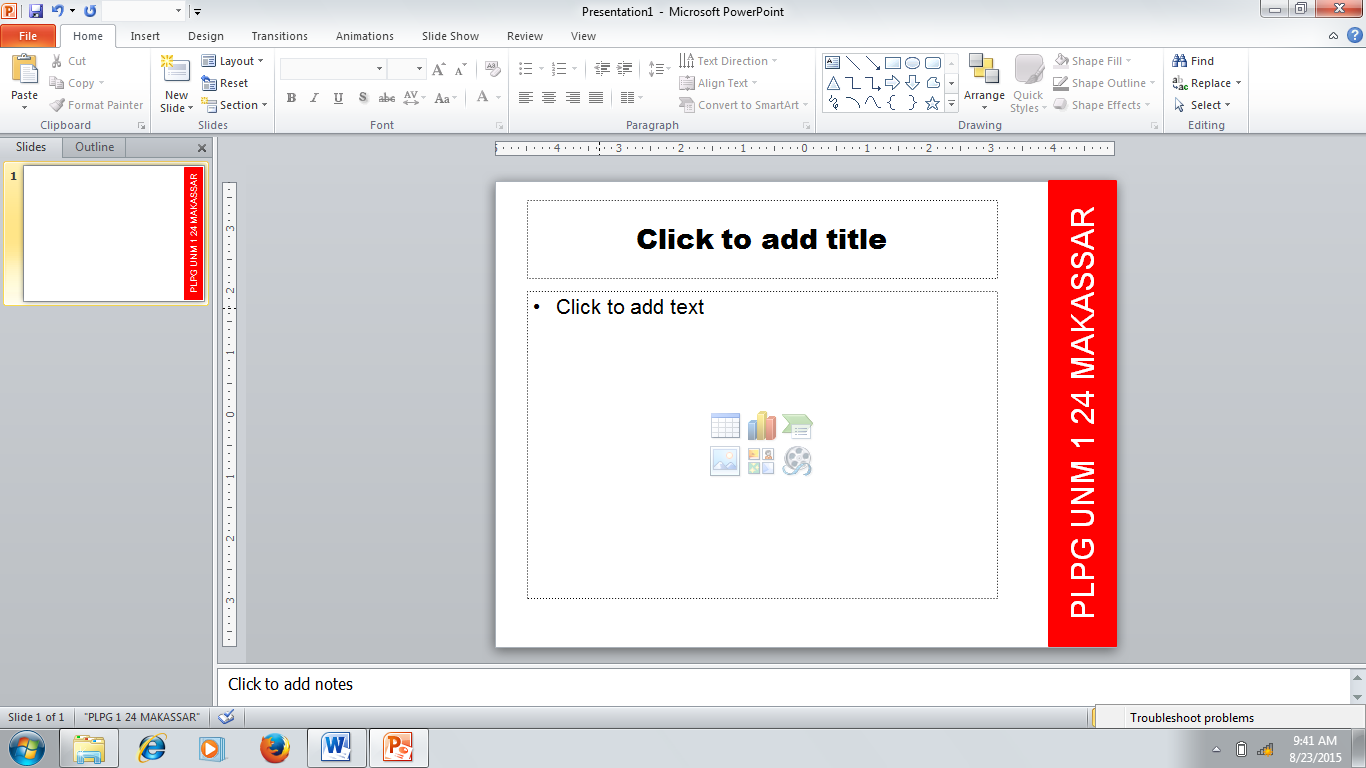 Gambar 7.8  Slide master hasil desain     Menyimpan Slide MasterLangkah 9 (simpan slide masternya) Untuk menyimpan slide master, Klik Tab Design, Klik dropdown (panah kebawah dikanan design), Klik Save current theme, tentukan folder thema tersebut disimpan, misalnya d:\ atau langsung ketik namanya maka akan disimpan secara default.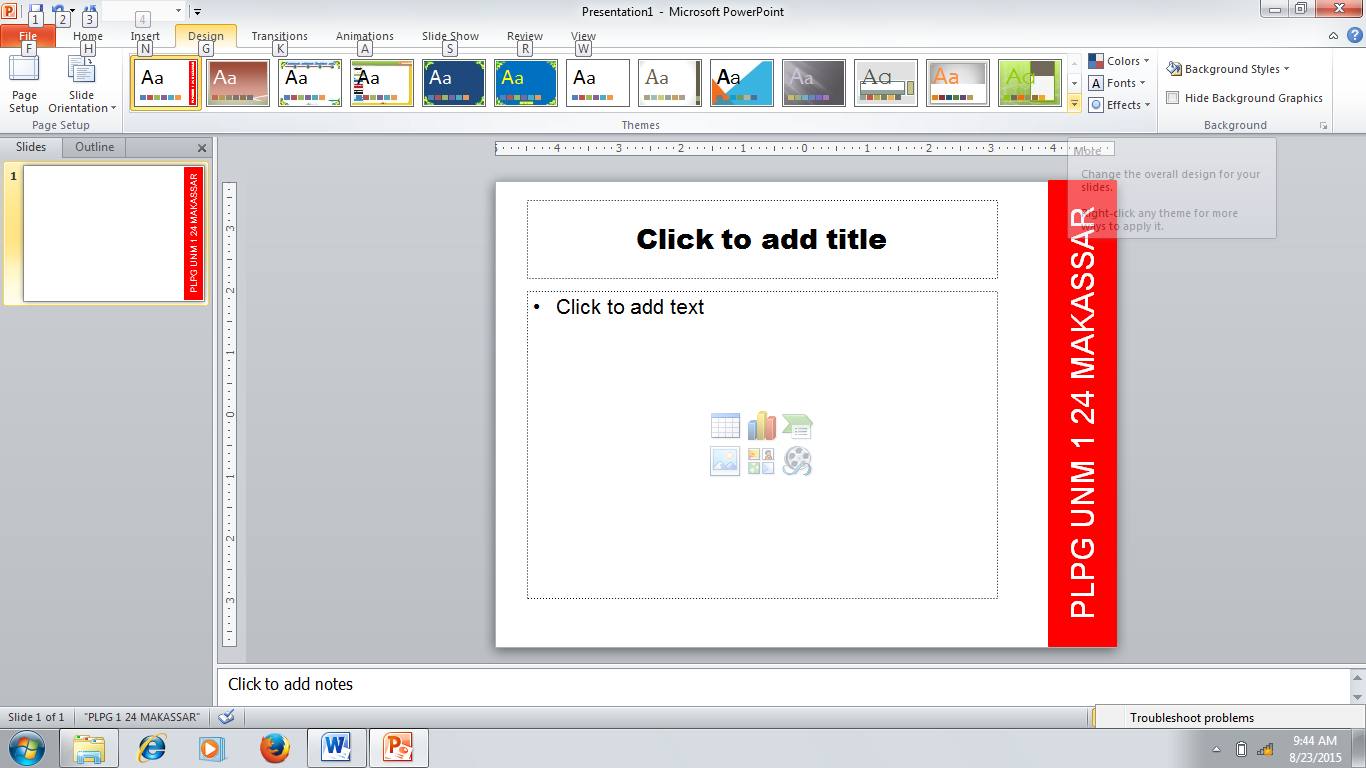                        Gambar 7.9 Menyimpan Slide MasterLangkah 10 Menentukan Folder penyimpanan Slide master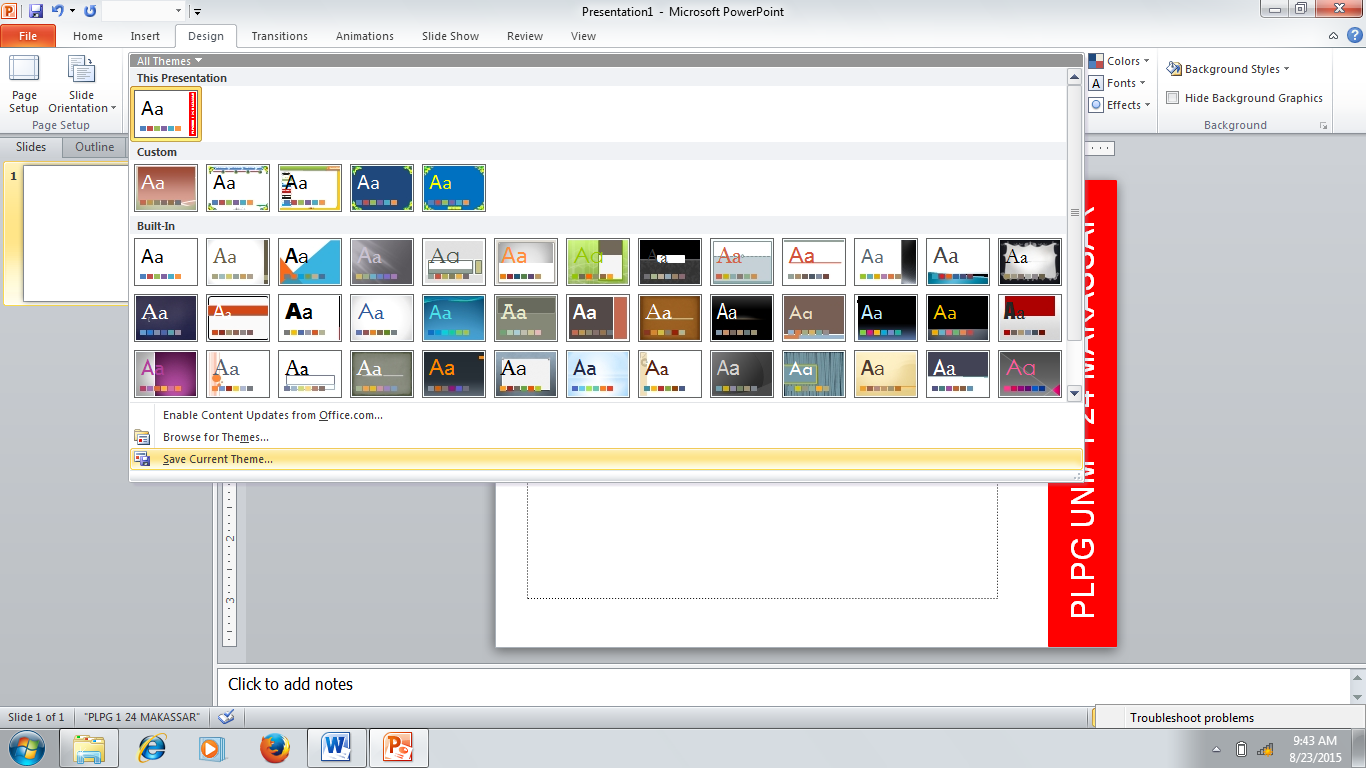                            Gambar 8.0 beberapa contoh slide masterBila anda benar melakukan langkah-langkah diatas, maka slide master yang anda buat dapat digunakan kapan saja dibutuhkan.                          Selamat Mencoba Semoga Sukses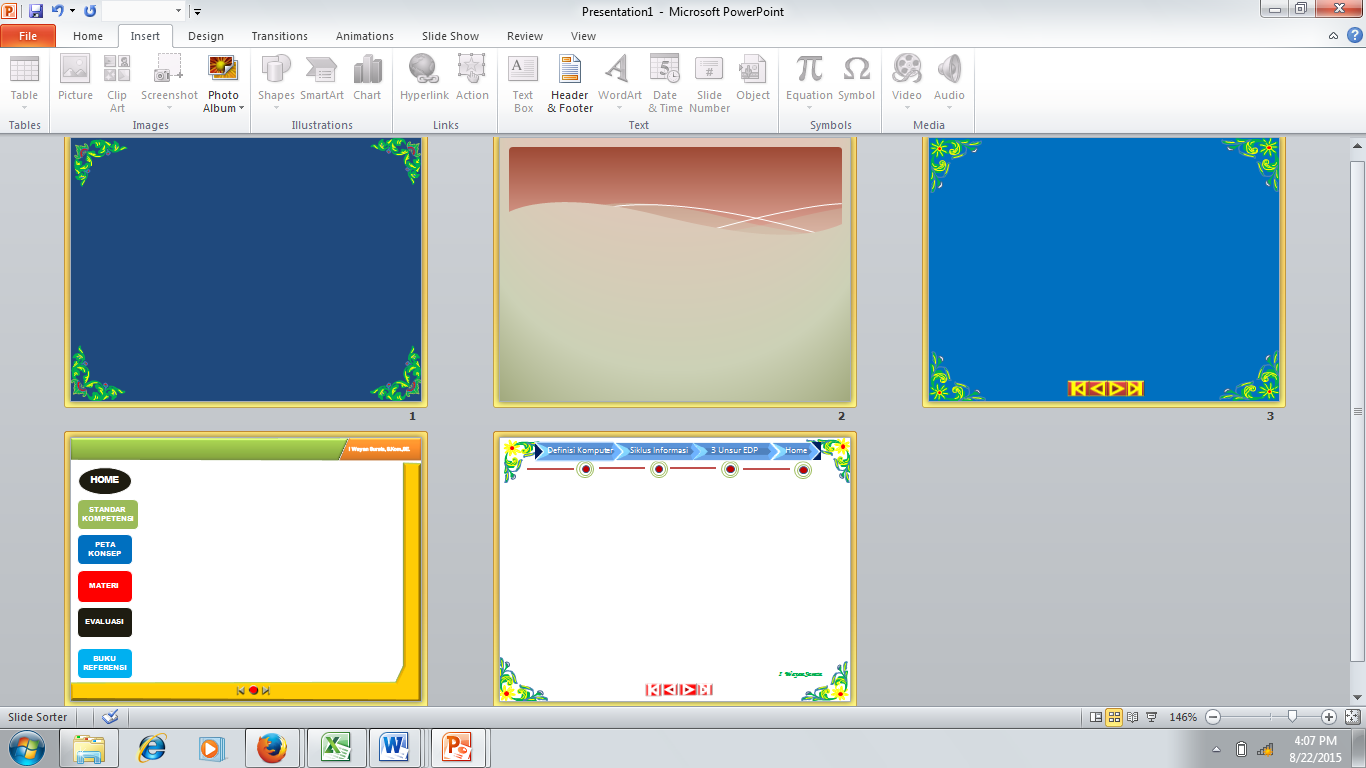 c.       Daftar Pustaka		:Jubilee Enterprise, 2013. Power Point First Class, Elex Media Computindo, JakartaLia Kamila Kulsum & Jafrudin, Cerdas Belajar Teknologi Informasi dan Komunikasi, 2011. Grafindo, JakartaSadiman,  2006. Teknologi Informasi dan Komunikasi untuk SMA Kelas XII Erlangga, Jakarta